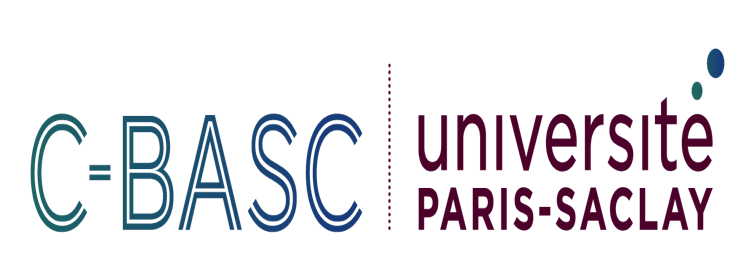 Objet Interdisciplinaire Centre for Interdisciplinary Studies on Biodiversity, Agroecology, Society and ClimateAppel à Projets de Recherche, Innovation et Formation 2022 Date limite de soumission: 20 juin 2022 à midi Pour toute question, s’adresser à cbasc@universite-paris-saclay.frContexteLe projet C-BASC a été validé comme « Objet Interdisciplinaire (OI) » de l'Université Paris-Saclay mi-juin 2021. Le Comité de pilotage de C-BASC a décidé d'utiliser la majeure partie du budget 2021-2022 d'environ 530 k€ pour soutenir plusieurs petits projets d'émergence. Après un premier appel à projets fin 2021, 9 projets ont été acceptés pour financement mais des fonds restent disponibles (environ 240k), d’où ce nouvel appel à projets qui intègre la possibilité de financer des ½ bourses de thèse.Les objectifs des Objets Interdisciplinaires sont de :Fédérer, structurer et mobiliser des équipes dont l'excellence scientifique est internationalement reconnue, autour de problématiques scientifiques et sociétales clairement identifiées etFaciliter et soutenir les collaborations entre équipes de plusieurs Graduate Schools favorisant l'interdisciplinarité et apportant une valeur ajoutée à l'université.Dans cette mission, il est attendu des OI de :Porter des actions de recherche, formation et innovation et favoriser les liens entre les trois.Concernant la formation, leur rôle est de proposer aux GS des parcours interdisciplinaires de tout type (école d’été, formation continue, cours optionnels, préparation de nouveaux masters, formation de doctorants…) adaptés aux métiers de demain, d’animer cette réflexion, et de travailler avec les GS à leur mise en œuvre.Générer des financements externes.L'objectif de C-BASC est de "rassembler des scientifiques de quinze laboratoires de l'Université Paris-Saclay pour contribuer à l'étude, la conception et la mise en œuvre des transitions écologique et agroécologique par de la recherche, de la formation et de l’innovation interdisciplinaires. La transition écologique, devenue le leitmotiv de la politique environnementale française, est une évolution vers de nouveaux modes de production et de consommation pour faire face aux défis conjugués du changement climatique, de la perte de la biodiversité, de la raréfaction des ressources et des risques environnementaux. La transition agroécologique porte plus spécifiquement sur le passage à des systèmes agricoles et alimentaires durables qui englobent les dimensions environnementale, économique et sociale. C-BASC aborde en particulier les défis scientifiques et sociétaux liés aux interactions entre la protection et la restauration de la biodiversité, l'adaptation et l’atténuation du changement climatique, et les transitions dans les systèmes agricoles et alimentaires qui augmentent les bénéfices sociétaux et réduisent les impacts environnementaux négatifs." (cf annexe 3). Les projets soumis doivent s’inscrire dans les objectifs rappelés ci-dessus.Critères d’éligibilité et d'évaluationPlus-valueL’objectif de C-BASC est de promouvoir l’émergence de projets structurants, notamment en favorisant le dialogue entre les différentes disciplines et entre les Graduate Schools (GS), en particulier les GS partenaires de C-BASC. Celles-ci sont (par ordre alphabétique) Biosphera, Economy & Management, Géosciences Climat Environnement Planètes, Life Sciences and Health, Sociologie et Sciences Politiques (cf. annexe 3).Les projets soumis devront proposer des voies de recherches intégratives et originales, allant au-delà des recherches développées de longue date au sein des unités de C-BASC. L’implication de partenaires extérieurs à l’université, académiques et non académiques, ainsi que le cofinancement sont bienvenus. Le cofinancement est cependant obligatoire pour les demi-bourses de thèse. Ce cofinancement (45k minimum) doit par ailleurs être acquis au moment où le jury décidera de l’affectation des crédits C-BASC correspondant à cet appel d’offre. En d’autres termes ne seront recevables que les demandes ayant déjà obtenu une ½ bourse de thèse ou pour lesquelles une réponse positive pourra être obtenue entre le dépôt du dossier C-BASC et la décision d’affectation des crédits aux projets. Couverture thématique Les projets doivent s’inscrire dans les objectifs de recherche, innovation et/ou formation définis dans le projet de C-BASC (cf. annexe 3). Les projets peuvent donc prendre des formes variées (projet de recherche, animation, manifestations scientifiques, montage de chaire, etc.). Les projets s’inscrivant dans le cadre du Living Lab sont aussi éligibles. Les projets comprenant une composante formation sont tout particulièrement encouragés. NB: Au cours du processus de sélection, le Comité de pilotage s'efforcera d'assurer une couverture raisonnablement équilibrée des différents thèmes et laboratoires de C-BASC.Projets inter-GS Les projets mobilisant plusieurs GS sont fortement encouragés. Projets inter-laboratoires Le projet devra être porté par une unité de recherche de C-BASC (cf. liste à la fin de l'annexe 3) et impliquer au moins un autre laboratoire de l’Université Paris Saclay (de C-BASC ou non). En particulier, l’établissement de nouvelles collaborations ou le renforcement de collaborations établies dans le cadre du LabEx BASC (la structure d’origine de C-BASC) sont encouragées. Les fonds devront être alloués seulement à des laboratoires de l’Université Paris Saclay, en grande partie ou en totalité à ceux de C-BASC. Livrables attendusSi la dynamique instaurée par C-BASC a vocation à se poursuivre au-delà de notre première période de financement, nous devrons être en mesure de démontrer fin 2025 la plus-value de C-BASC à l'université, à nos autres tutelles et à nous-mêmes. Dans cette optique, les projets déposés devront définir clairement les objectifs réalisables et expliciter les livrables attendus. Durée et financementLes projets doivent démarrer leurs différentes dépenses (personnel, fonctionnement, équipement) en 2023 au plus tard, faute de quoi les fonds seront perdus pour le projet et pour C-BASC. La durée maximale des projets est de 3 ans.Une partie de l’enveloppe de l’appel sera réservée à des projets qui seront dépensés en tout ou en partie en 2022, plus précisément avant que vos laboratoires clôturent leurs comptes 2022, nous vous encourageons donc particulièrement à candidater si vous avez un projet à financer à courte échéance. Le financement maximum pouvant être accordé est de :55k pour les demi bourses de thèse15k pour les projets d’innovation sans composante forte de recherche30k pour les autres projetsLes projets de toute taille inférieure à 15 k€ sont les bienvenus mais il se peut que nous devions limiter le nombre de très petits projets (moins de 5 k€) en raison des lourdeurs administratives de gestion. Tout type de dépenses est éligible, sauf pour les demi bourses de thèse où il doit s’agir exclusivement de masse salariale. 3. Calendrier et procédure 3 mai 2022	Ouverture de l’Appel à projets 20 juin 2022 à midi   Echéance de soumission des propositionsLe formulaire de réponse à utiliser figure à l’annexe 1 pour les demi bourses de thèse et à l’annexe 2 pour les autres projets. Il doit être rédigé en français ou en anglais et envoyé par mail à cbasc@universite-paris-saclay.fr.Fin juin 2022              Sélection par le Comité de Pilotage La date précise du CoPil sera communiquée sous peu sur la page des appels du site comme le cofinancement des demi bourses de thèse doit être acquis à cette dateSeptembre 2022       Mise à disposition des fonds Pour les demi bourses de thèse, la mise à disposition des fonds est conditionnée  à l’approbation d’un candidat par une ED de l’université Paris-Saclay avant le 31 janvier 2023, faute de quoi les fonds seront perdus. Le candidat devra être inscrit à l’Université Paris-Saclay, voire en cotutelle avec une autre université. 4. Engagement de Porteurs et CollaborateursLe(s) porteur(s) du projet et ses collaborateurs s’engagent à :transmettre un bref compte-rendu à la fin du projet selon un format léger qui sera indiqué ultérieurement ;présenter les avancées du projet lors de réunions internes (ex : Journées Scientifiques annuelles…)   ;mentionner C-BASC et l’Université Paris-Saclay dans les remerciements de toute publication issue du projet selon la formule qui sera fournie ultérieurement ;afficher le logo de C-BASC et l'Université Paris-Saclay sur les communications écrites et orales portant sur le projet.Annexe 1 – Formulaire de demande de demi-bourse de thèse Appel à Projets de Recherche, Innovation et Formation C-BASC 2022Titre de la thèse et acronyme:Porteur(s)Encadrants Directeur de thèse Ecole doctorale (de l’UPSaclay) :Démarrage de la thèse :Montant demandé (55k max) :Laboratoire de C-BASC auquel verser cette bourse :Cofinancement (obligatoire) Autres personnes impliquées dans la thèse Description du projet de thèseRésumé illustre du sujet (300 mots max)  Le résumé est destiné également au site web en cas d’approbation : expliquer le sujet, son importance, l’état de l’art, la méthodologie, en langage accessible à tous svp.candidat recherche (profil de competence), personne a valider par une ed de l’upsaclay avant le 31 janvier 2023 Description du sujet (2 Pages max)2.1. Etat de l’art et positionnement des équipes par rapport à cet état de l’art (compétences et/ou réalisations passées)2.2. Question scientifique à traiter2.3. Approches scientifiques2.4. Résultats attendus Pertinence par rapport aux thématiques de C-BASC et avancees scientifiques majeures visees (1/2 P. MAX)Environnement et contenu du travail (1 page max)5.1. Nature et historique de la collaboration et GS impliquées5.2. Moyens expérimentaux et/ou bases de données internes5.3. Moyens expérimentaux et/ou bases de données externes5.4. Principales phases et jalonsLa proposition devra clairement répondre aux différents critères énumérés dans l’appel.Annexe 2 – Formulaire de demande Appel à Projets de Recherche, Innovation et Formation C-BASC 2022Titre et acronyme du Projet :   Porteur(s) du projetLe projet s’inscrit dans le cadre du Living Lab : oui / non    Début du projet (mois, année) :                                  Fin du projet (mois, année) :Autres personnes impliquées dans le projetDescription du projetRésumé illustre de la Proposition de Projet (300 mots max)  Le résumé est destiné également au site web en cas d’approbation : expliquer les objectifs du projet, son importance, l’état de l’art, la méthodologie, les livrables en langage accessible à tous svp.Description de la proposition de projet, contexte et positionnement (2 pages max.)2.1  Description du projet, du partenariat et des livrables attendus2.2. Contexte et pertinence du projet par rapport aux thématiques de C-BASC et caractère structurantEstimation préliminaire des moyens nécessaires et justification (1/2 page max.)Indiquer le montant total demandé, expliquer les différentes dépenses svp, en les répartissant entre laboratoires de l’UPSaclay et éventuellement entre chercheurs.  Précisez le cas échéant les postes qui seront d’office dépensés en 2022 (plus précisément avant que vos laboratoires clôturent leurs comptes 2022). Indiquer également si certains postes rentrent dans la catégorie équipement (>800 euros).La proposition devra clairement répondre aux différents critères énumérés dans l’appel.ANNEXE 3 – Projet C-BASCLe document de projet de C-BASC, tel que validé, figure sur le site de C-BASC, sur la page dédiée aux appels à projets.Nom, PrénomLaboratoire Adresse mailTéléphoneNom, PrénomLaboratoire Nom, PrénomLaboratoire Montant acquis ou à acquérir avant la sélection des projets par le CoPil (45k euros min)Institution et appelNom, PrénomLaboratoire / OrganismeLaboratoires de C-BASC Laboratoires de C-BASC Laboratoires de C-BASC Laboratoires de l’UPSay hors C-BASC Laboratoires de l’UPSay hors C-BASC Laboratoires de l’UPSay hors C-BASC Partenaires académiques extérieurs à l’UPSayPartenaires académiques extérieurs à l’UPSayPartenaires académiques extérieurs à l’UPSayPartenaires non académiquesPartenaires non académiquesPartenaires non académiquesNom, PrénomLaboratoireAdresse mailTéléphoneNom, PrénomLaboratoire / OrganismeLaboratoires de C-BASCLaboratoires de C-BASCLaboratoires de C-BASCLaboratoires de l’UPSay hors C-BASC Laboratoires de l’UPSay hors C-BASC Laboratoires de l’UPSay hors C-BASC Partenaires académiques extérieurs à l’UPSayPartenaires académiques extérieurs à l’UPSayPartenaires académiques extérieurs à l’UPSayPartenaires non académiquesPartenaires non académiquesPartenaires non académiques